В соответствии с Комплексным планом противодействия идеологии терроризма в Российской Федерации на 2013-2018 годы, утвержденным  Президентом Российской Федерации 26.04.2013 года  № Пр-1069, с учетом изменений от 05.10.2016 года № Пр-1960,   в целях противодействия терроризму и экстремизму, гармонизации межнациональных и межрелигиозных отношений, а также патриотическом воспитании  молодежи на  территории сельского поселения   Карабашевский сельсовет муниципального района Илишевский район Республики Башкортостан  ПОСТАНОВЛЯЕТ:1. Утвердить План по противодействию идеологии терроризма в сельском поселении Карабашевский сельсовет муниципального района Илишевский район Республики Башкортостан на 2019 год (далее – План), согласно приложению.2. Утвердить состав антитеррористической комиссии согласно приложению №2.3. Возложить непосредственное руководство работой по исполнению мероприятий предусмотренных  Планом противодействия идеологии терроризма в  сельском поселении Карабашевский сельсовет муниципального района Илишевский район Республики Башкортостан   на 2019 год,  на управляющего делами администрации сельского поселения  Газиевой А.Т.4.  Контроль за исполнением данного постановления оставляю за собой.Глава сельского поселения                                                             Р.И. ШангареевПриложение №1                                                                                  УТВЕРЖДЕН постановлением главы  сельского поселения                                                                                                                        Карабашевский сельсовет  от                                                                                                                                                                        __.__.2019 года № __Планпо противодействию идеологии терроризма в сельском поселении Карабашевский сельсовет муниципального района Илишевский район Республики Башкортостан на     2019 годПлан по противодействию идеологии терроризма в сельском поселении Карабашевский сельсовет муниципального района Илишевский район Республики Башкортостан на     2019 год   (далее – План) разработан в соответствии с Комплексным планом противодействия идеологии терроризма в Российской Федерации на 2013 - 2018 годы, утвержденным  Президентом Российской Федерации 26.04.2013 года  №Пр-1069, с учетом изменений от 05.10.2016 года № Пр-1960,   и направлен на  противодействие терроризму и экстремизму, гармонизации межнациональных и межрелигиозных отношений, а также патриотическое воспитание  молодежи на  территории  сельского поселения Карабашевский сельсовет муниципального района Илишевский район Республики Башкортостан.Целью реализации Плана является снижение в уровня радикализации различных групп населения, прежде всего, молодежи, и недопущение их вовлечения в террористическую и экстремистскую деятельность.Задачи Плана:- разъяснение сущности терроризма и его крайней общественной опасности, а также проведение активных мероприятий по формированию стойкого неприятия обществом идеологии терроризма в различных ее проявлениях, в том числе религиозно-политического экстремизма;- создание и задействование механизмов защиты информационного пространства от проникновения в него любых идей, оправдывающих террористическую деятельность;- формирование и совершенствование законодательных, нормативных, организационных и иных механизмов, способствующих эффективной реализации мероприятий по противодействию идеологии терроризма.Комплексный план противодействия идеологии  терроризма в сельском  поселении  Карабашевский сельсовет муниципального района Илишевский район Республики Башкортостан.   на 2019 годПриложение № 2СОСТАВ   антитеррористической комиссии сельского поселения Карабашевский сельсовет  муниципального района  Илишевский  район Республики Башкортостан   Шангареев Рафит Ибрагимович         - председатель комиссии,  глава сельского                                                                          поселения                                                             Камалов Ильдус Разифович              - заместитель председателя комиссии,                                                                    директор МБОУ СОШ  с.Карабашево                                                                  (по согласованию)  Газиева Алина Тимергазовна            - секретарь комиссии, управляющий делами                                                                  администрации сельского поселения                                  Члены комисси:   Шарипова Зиля Сагдатовна             - заместитель директора МБОУ СОШ                                                                       с.Карабашево филиала ООШ д.Иштеряково                                                                (по согласованию)Загидуллина Гузель Занилевна     - специалист второй категории, землеустроитель                                                                                  СП Карабашевский сельсоветИнсапова Насима Рафаиловна  -     культорганизатор СДК д.Иштеряково                                                            (по согласованию)Акмалова Акчачэк  Фанзиловна    - библиотекарь (по согласованию)Якупова Гульнар Глюсовна         - заведующий ФАП с.Карабашево                                                          (по согласованию)Хабиева Рамзия Ямигнуровна      - заведующий ФАП д.Иштеряково                                                          (по согласованию) Нуркаева Рузиля Наилевна        - заведующий ФАП д.Новокуктово                                                          (по согласованию)                                                   Ягфаров Ильнур Расфарович  - участковый уполномоченный полиции                                                                  (по согласованию)Управляющий делами:                                                         А.Т. ГазиеваБАШКОРТОСТАН РЕСПУБЛИКАҺЫИЛЕШ РАЙОНЫ
  МУНИЦИПАЛЬ РАЙОНЫНЫҢКАРАБАШАУЫЛ СОВЕТЫАУЫЛ БИЛӘМӘҺЕХАКИМИӘТЕ(БАШКОРТОСТАН РЕСПУБЛИКАҺЫИЛЕШ РАЙОНЫНЫҢКАРАБАШАУЫЛ                 БИЛӘМӘҺЕ ХАКИМИӘТЕ)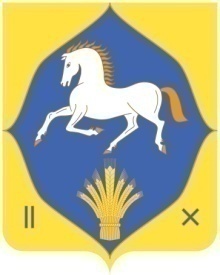 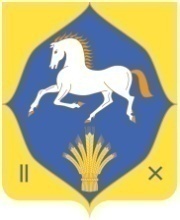 АДМИНИСТРАЦИЯСЕЛЬСКОГО ПОСЕЛЕНИЯКАРАБАШЕВСКИЙ СЕЛЬСОВЕТ МУНИЦИПАЛЬНОГО РАЙОНАИЛИШЕВСКИЙ РАЙОНРЕСПУБЛИКИБАШКОРТОСТАН(АДМИНИСТРАЦИЯ КАРАБАШЕВСКИЙ СЕЛЬСОВЕТ ИЛИШЕВСКИЙ РАЙОН РЕСПУБЛИКИ БАШКОРТОСТАН)КАРАР                      ПРОЕКТ                       ПОСТАНОВЛЕНИЕКАРАР                      ПРОЕКТ                       ПОСТАНОВЛЕНИЕКАРАР                      ПРОЕКТ                       ПОСТАНОВЛЕНИЕКАРАР                      ПРОЕКТ                       ПОСТАНОВЛЕНИЕКАРАР                      ПРОЕКТ                       ПОСТАНОВЛЕНИЕКАРАР                      ПРОЕКТ                       ПОСТАНОВЛЕНИЕКАРАР                      ПРОЕКТ                       ПОСТАНОВЛЕНИЕКАРАР                      ПРОЕКТ                       ПОСТАНОВЛЕНИЕКАРАР                      ПРОЕКТ                       ПОСТАНОВЛЕНИЕКАРАР                      ПРОЕКТ                       ПОСТАНОВЛЕНИЕКАРАР                      ПРОЕКТ                       ПОСТАНОВЛЕНИЕКАРАР                      ПРОЕКТ                       ПОСТАНОВЛЕНИЕКАРАР                      ПРОЕКТ                       ПОСТАНОВЛЕНИЕКАРАР                      ПРОЕКТ                       ПОСТАНОВЛЕНИЕ«»февраль2019 й.№«»февраля2019 г.Об утверждении Плана  по противодействию идеологии терроризма в   сельском поселении Карабашевский сельсовет  муниципального  района  Илишевский   район Республики Башкортостан  на 2019 год№№п/пНаименование мероприятийОтветственныеСрок исполненияИсточник финансированияФинансовые затраты (тыс.руб.)1.1.Проведение заседаний          Антитеррористической комиссии при администрации  сельского поселения Карабашевский   сельсовет муниципального района  Илишевский район по вопросам              профилактики террористических угроз на территории  сельского поселения Карабашевский   сельсовет Глава СПОдин раз в квартал(апрель, июль, октябрь, декабрь)без финансирования-1.2.Обучение населения способам защиты и действиям при возникновении антитеррористической угрозы     Участковый уполномоченный полиции(по согласованию)  Администрация СПАпрель, сентябрьбез финансирования-1.3.Обеспечение пропаганды   знаний в области защиты населения от чрезвычайных  ситуаций при обнаружении подозрительных предметов, взрывных устройств:- приобретение видеофильмов;- изготовление и распространение информационных листов,  памяток            Администрацияпоселения,  Участковый уполномоченный полиции  (по согласованию);Директор МБОУ СОШ  (по согласованию)1 раз в кварталбез финансирования-1.4.Обновление уголков на объектах с массовым пребыванием людей по пожарной безопасности, антитеррористической  и  экстремистской деятельности   Администрацияпоселения,  Участковый уполномоченный полиции  (по согласованию);Директор МБОУ СОШ  (по согласованию), заведующий библиотекой с.Карабашево, культорганизаторы СДК (по согласованию),1 раз в год -январьбез финансирования-1.5.Обеспечение антитеррористической безопасности граждан в период подготовки и проведения выборных кампаний, праздничных, культурных, спортивных мероприятий с массовым участием населенияАнтитеррористическая комиссия, администрация сельского поселения, участковый уполномоченный полиции (по согласованию),январь -декабрьбез финансирования-1.6.Регулярное проведение проверок состояния антитеррористической защищенности опасных объектов: объектов социально –жилищно -культурной сферы, энергетики, водоснабжения; взрыво- и пожароопасных объектов, транспортной инфраструктуры.Антитеррористическая комиссия администрации,участковый уполномоченный полиции (по согласованию)Апрель, июль, сентябрь, декабрьбез финансирования-2.1.Проведение учений и тренировок на объектах культуры, спорта и образования по отработке взаимодействия органов исполнительной власти и      правоохранительных органов   при угрозе совершения        террористического акта        Антитеррористическая комиссия администрации,участковый уполномоченный полиции (по согласованию)в течение всего периодабез финансирования-2.2.Выявление фактов проживания в жилых помещениях без регистрацииАнтитеррористическая комиссия администрации,участковый уполномоченный полиции (по согласованию)в течение всего периода, ежемесячнобез финансирования-2,3Принять меры по укреплению материально-технической базы учреждений, в т.ч. освещение и ограждение, наличие противопожарного инвентаря.Антитеррористическая комиссия администрации, Директор МБОУ СОШ с.Карабашевов течение всего периодабез финансирования-2.4Организация и проведение профилактической работы среди обучающихся  общеобразовательной школы с целью разъяснения ответственности за заведомо ложные сообщения об угрозе совершения террористических актов и распространение экстремистских материаловАнтитеррористическая комиссия, администрация сельского поселения,  Директор МБОУ СОШ (по согласованию)Апрель, сентябрьбез финансирования-2.5Для индивидуального профилактического воздействия на лиц, наиболее подверженных влиянию идеологии терроризма:а) с участием представителей общественных и религиозных организаций, деятелей культуры и искусства продолжить практику проведения культурно – просветительских и воспитательных мероприятий в образовательных организациях по привитию молодежи идей межнационального и межрелигиозного уважения;б) осуществить мероприятия по социальной реабилитации граждан, отбывших наказание за преступления террористической и экстремисткой направленности.Администрация  Сельского поселения   Участковый уполномоченный полиции  (по согласованию);Директор МБОУ СОШ, СДК (по согласованию);культорганизаторы СДК (по согласованию);заведующий библиотекой с.Карабашево(по согласованию);месячник по военно-патриотическому  воспитанию в школах  – февраль;СДК – концерт, посвященный ко «Дню защитника Отечества»  -февраль;Организация поздравлений ветеранов ВОВ и тружеников тыла волонтером СП –май; Праздничное мероприятие, посвященное победе в ВОВ на обелиске павшим с шествием «Бессмертного полка» – май;«День памяти скорби» на обелиске , посвященный началу ВОВ- июнь;Посещение ветеранов ВОВ на дому (тимуровская работа)- ежеквартально;без финансирования-2,6Сохранение историко-культурного наследия  и развитие музейного дела, проведение акций, направленных на сохранение и возрождение самобытных форм традиционной культуры Антитеррористическая комиссия, библиотекарь МБОУ СОШ с. Карабашево (по согласованию), зав.библиотекой   с.Карабашево (по согласованию)без финансирования-2,7Духовно-нравственное воспитание детей и молодежи, в том числе:- проведение тематических мероприятий: фестивали, конкурсы, викторины, с целью формирования у граждан уважительного отношения к традициям и обычаям различных народов и национальностей;- проводить социальное исследования в коллективах  учащихся общеобразовательных школ на предмет выявления степени распространения экстремистских идей и настроенийАнтитеррористическая комиссия,   участковый полиции  (по согласованию);Директор МБОУ СОШ (по согласованию), культорганизаторы СДК (по согласованию), имам – хатыб мечети «Бердэмле» (по согласованию) в течение всего периода:выездное  культурно – просветительское мероприятие в другом сельском поселении. (концерт Кадыровском сельском поселении – октябрь-ноябрь 2019 года)В целях гармонизации межнациональных отношений МБОУ СОШ с.Карабашево  в декабре2019 года организовать и провести выездной спектакль в другом сельском поселении (по согласованию); в июне – Сабантуй, Ураза – байрам, Курбан - байрамбез финансирования-2.8Профилактика экстремистской деятельности в молодежной среде путем проведения информационно-профилактической работы:-  организовать и провести круглые столы, семинар с привлечением должностных лиц и специалистов по мерам предупредительного характера при угрозах террористической и экстремистской направленностиАнтитеррористическая комиссия,   участковый полиции  (по согласованию);Директор МБОУ СОШ (по согласованию), культорганизаторы СДК (по согласованию), имам – хатыб мечети «Бердэмле» (по согласованию)сентябрь, март«Терроризм как социальное явление и способы борьбы с ним»без финансирования-2.9Осуществлять контроль на территории муниципального образования на предмет выявления и ликвидации последствий экстремистской деятельности, которые проявляются в виде  нанесения на архитектурные сооружения символов и знаков экстремистской направленности.Администрация поселения,  участковый уполномоченный полиции (по согласованию)Январь - декабрьбез финансирования-3Во всех учреждениях и организациях назначить ответственных дежурных лиц в праздничные дни с составлением графика дежурства с указанием номеров телефонов В течение года Руководители организации, управляющий делами СПбез финансирования-